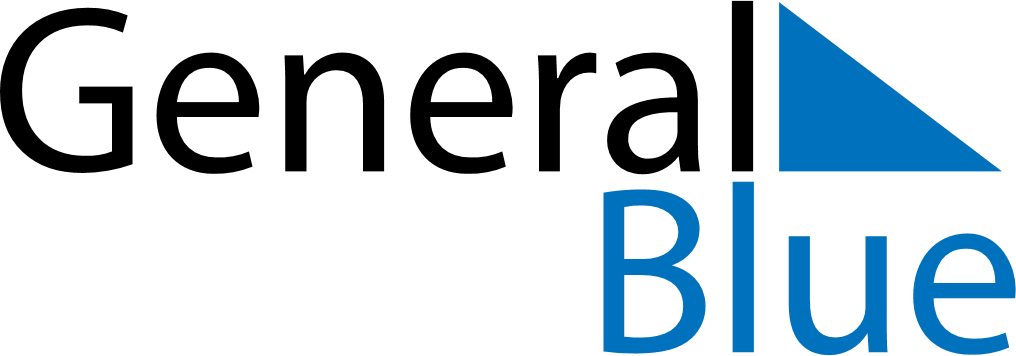 April 2028April 2028April 2028Central African RepublicCentral African RepublicSUNMONTUEWEDTHUFRISAT12345678910111213141516171819202122Easter Monday2324252627282930